    ISC JURY NOTICE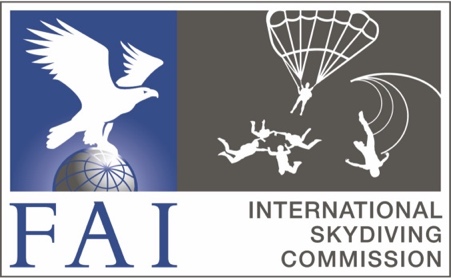 Attachements: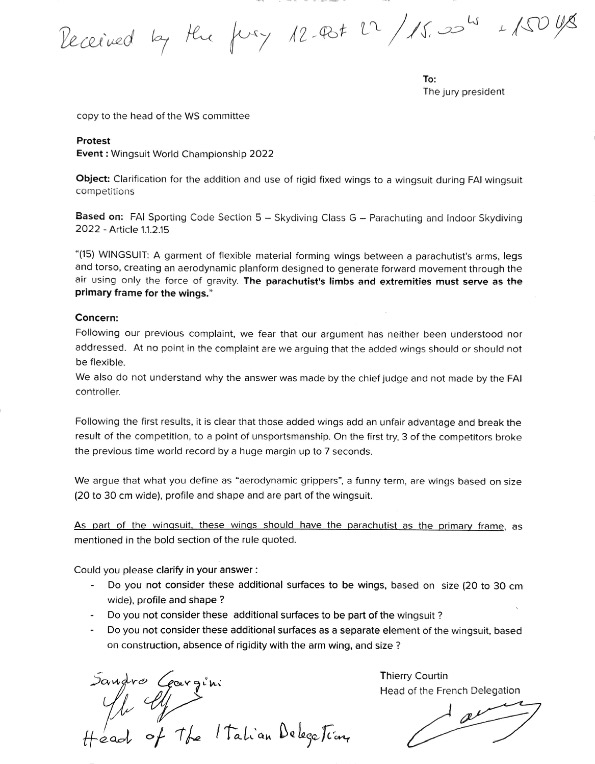 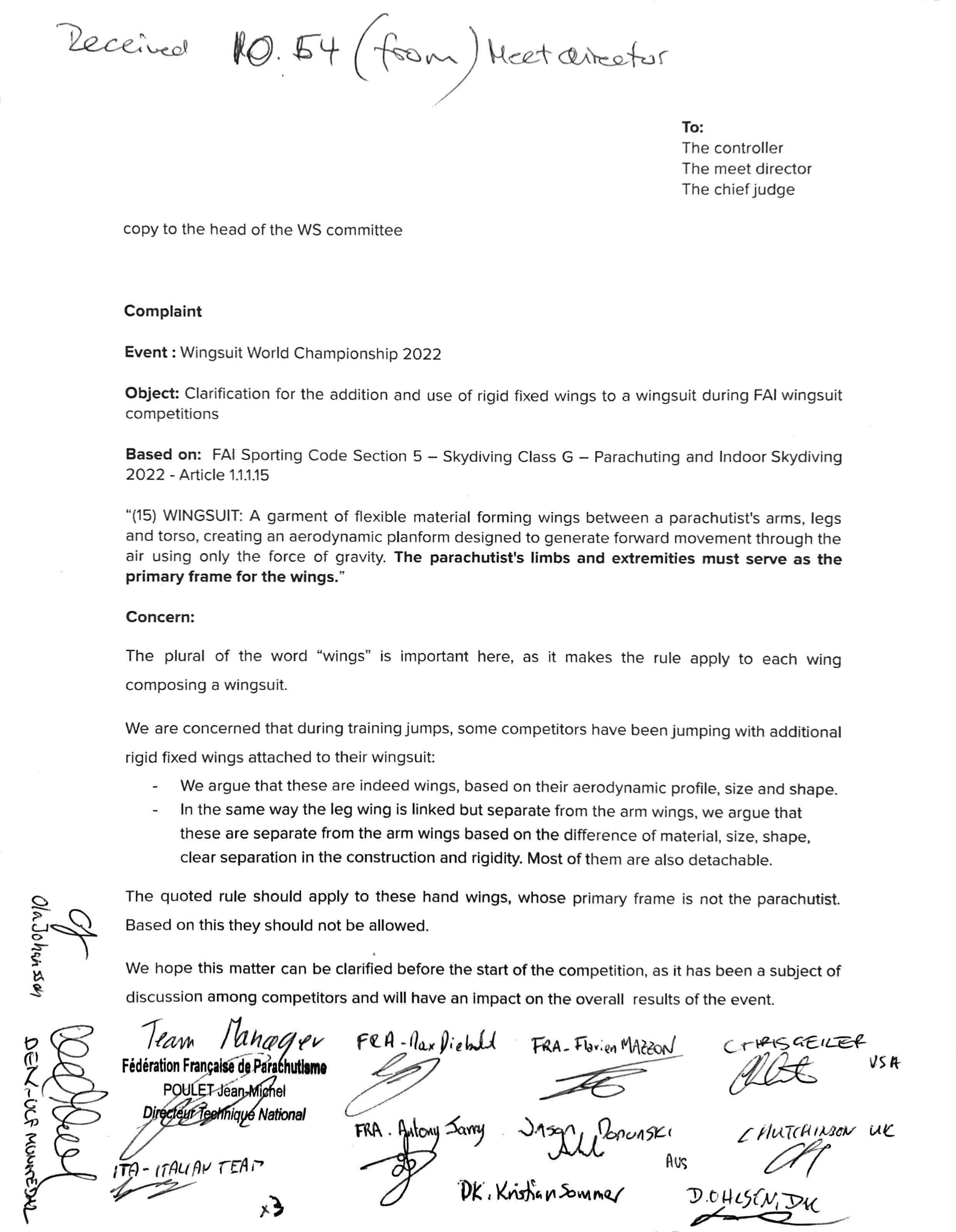 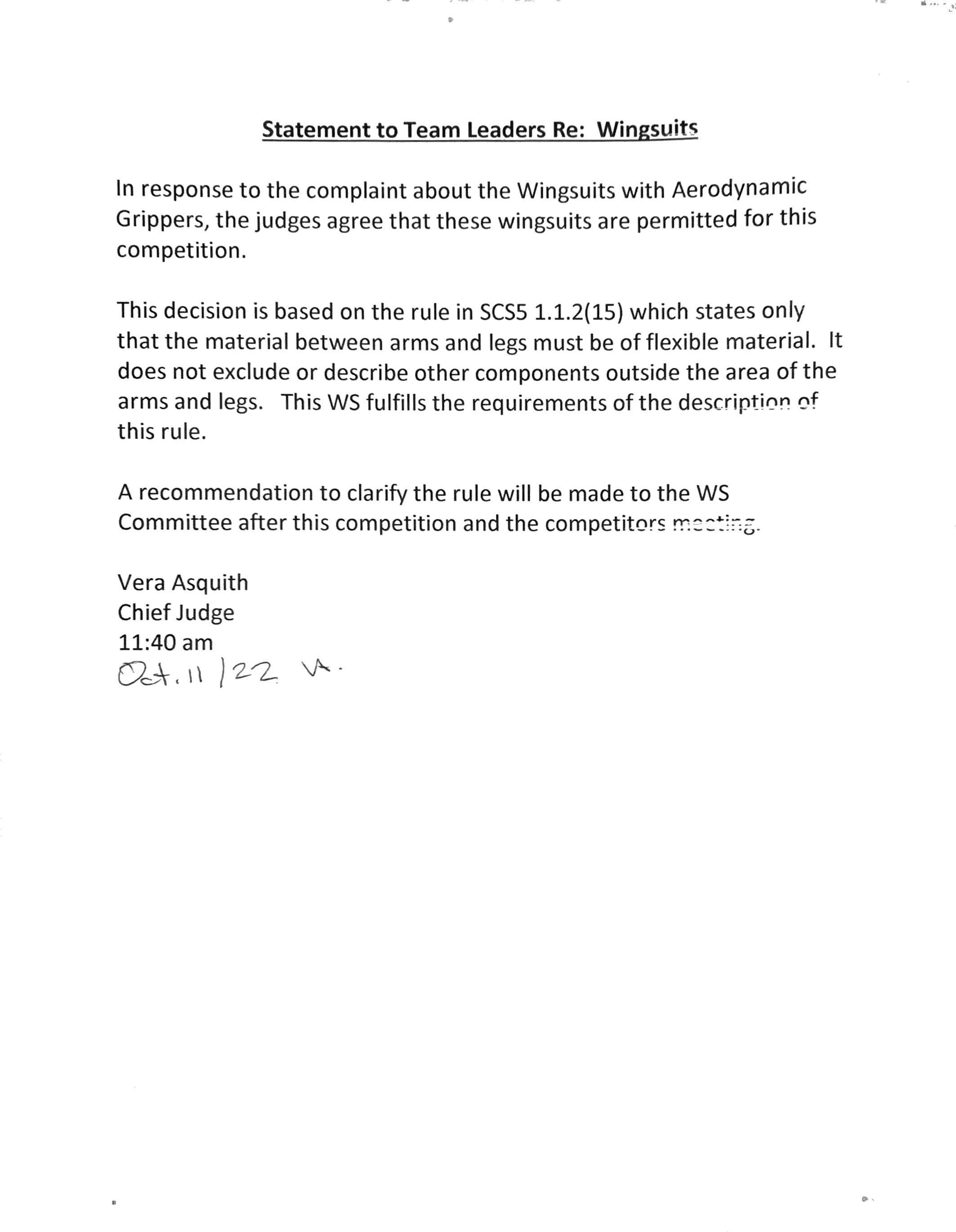 4th FAI World Wingsuit Flying Championships20th FAI World Canopy Formation Championships9th FAI World Canopy Piloting Championships3rd World Canopy Piloting Freestyle ChampionshipsSkydive Arizona - Eloy, USAISC Jury Meeting N° 3Time & Date: October 12th, 2022 - 15h00Details:A protest was received by MD from France and Italy and forwarded to the Jury at 15h00The protest follows a complaint received by the MD on October 11th. The initial complaint, the written statement from the Chief Judge and the Protest were all examined. The two Team Managers were called to clarify the objective of the protest. They confirmed that the results of the complaint were not satisfactory to them, the consequent protest is to determine if certain wingsuits being used in this World Championships are in conformity with the rules. They confirmed some athletes are using extensions that extend beyond their arms and are of differing lengths. The extension increases the lift to the point that those wearing these wingsuits have immediately beaten the current world records by a large margin.The Chief Judge was called to explain the reasoning behind the statement that was issued by her. Both Vera Asquith and Mike Pennock, member of the committee, came to give this explanation. Several different models of wingsuit were presented and the details of each explained to the Jury. The first suit was the one most used in the competition and the least modified. The second suit has a rigid extension that goes beyond the hands and is not attached directly to the flexible part.The third suit has an even longer rigid extension. The fourth suit has a T shaped rigid piece attached to the extremity of wing. All the suits presented have thickened soles to the booties, varying in depth from one suit to another and this has been accepted for several years, at least since 2016. On one suit, rigid foot fins are presented which go beyond both the foot and the frame created by the leg.  As far as we know, no complaint or protest has ever been received on this subjectAs per 5.7.2., the judges ask for any modifications to the suits at the start of the competition and then check that they remain the same during the competition.  This was done before the start of this competition and all suits were considered acceptable by the judging panel. There has been no change to definition of a wingsuit in SC5 since the first entry in 2014 and there are no further specifications in the competition rules.Decision:In view of all the different modifications accepted through the years with no change to the rules, the jury concludes that the precedents therefore created do not allow us to conclude that the rigid fixed wings are not part of a wingsuit and are therefore acceptable. The decision was unanimous.Signature Jury President: Doris MerzDate:  October 12th, 2022                      Time: 20h05